一图读懂丨《江西省自然科学基金项目管理办法》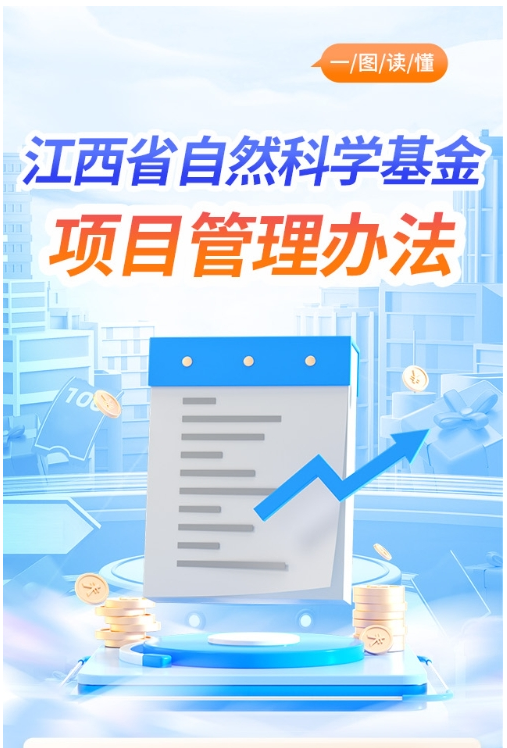 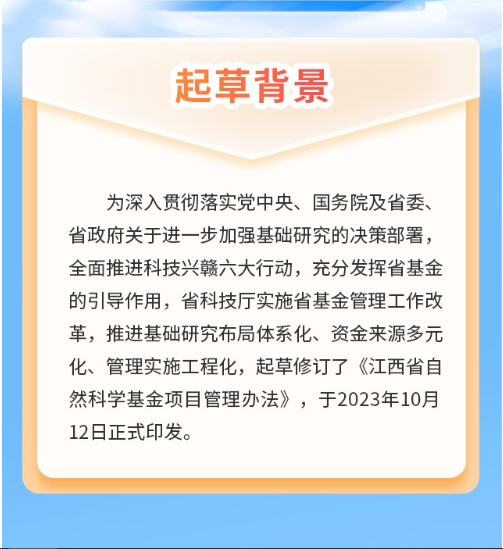 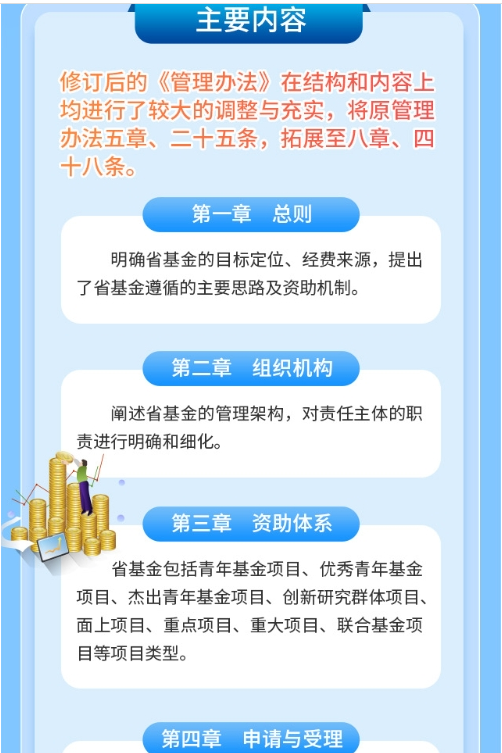 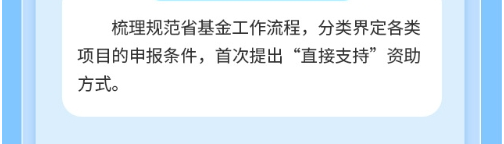 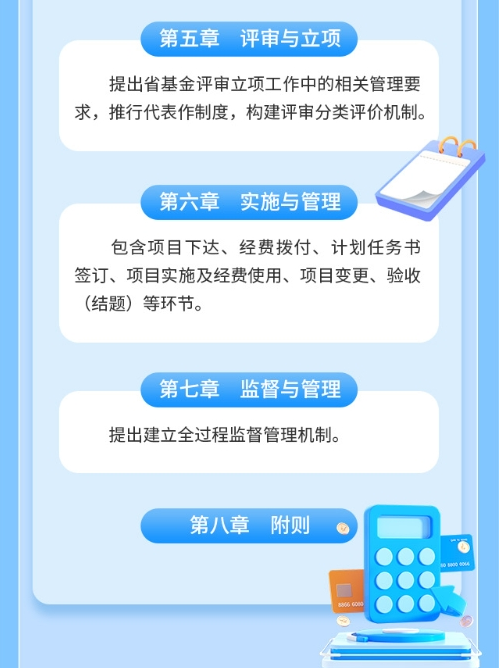 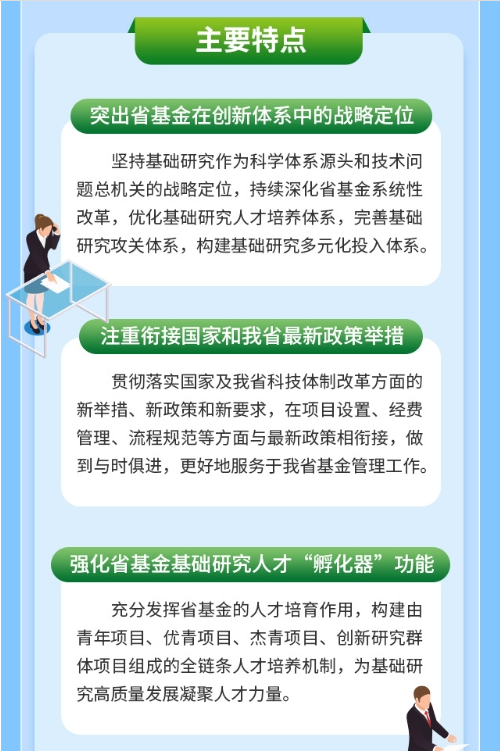 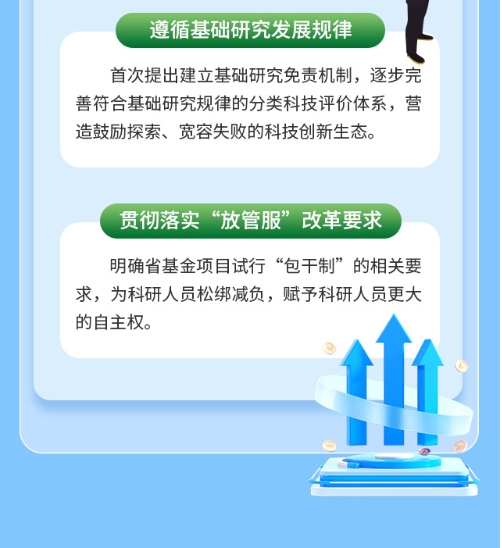 